UNIT 1 WORDSTürkçe ve İngilizcedeki benzer kelimeler 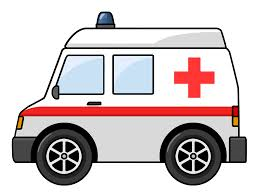 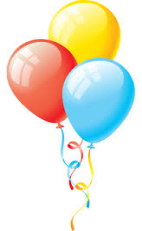 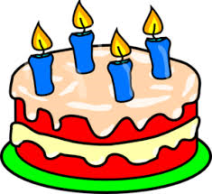 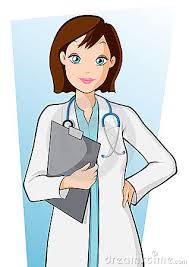 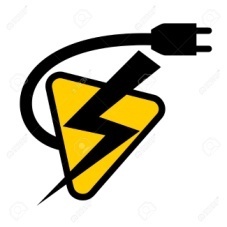 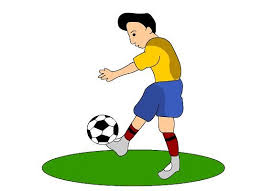 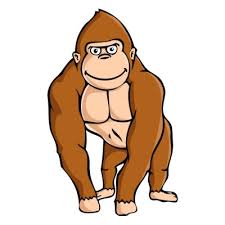 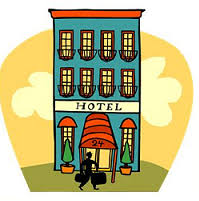 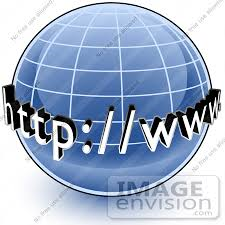 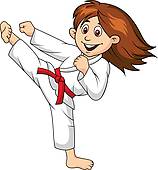 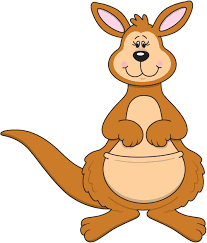 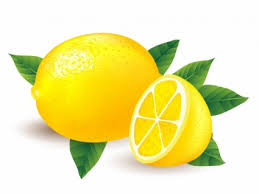 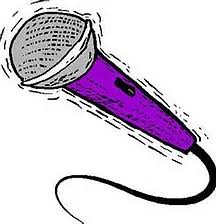 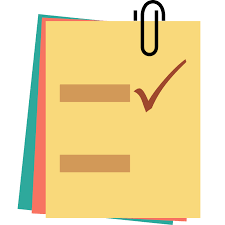 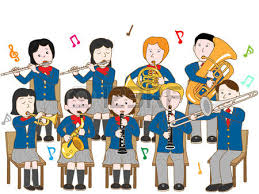 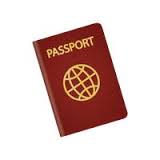 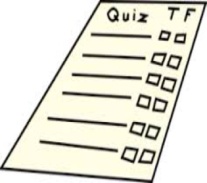 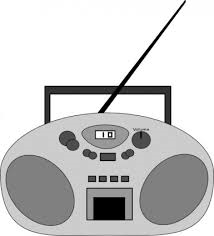 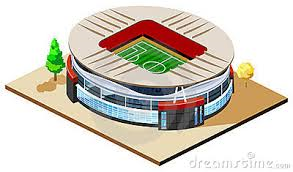 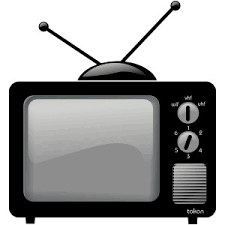 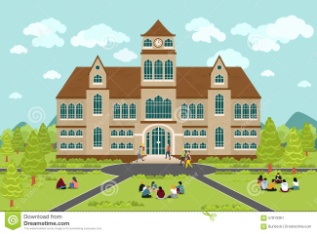 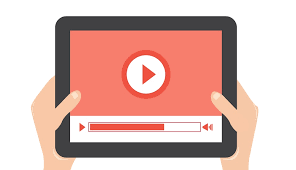 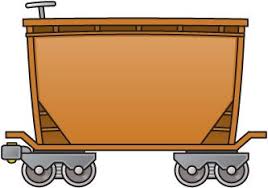 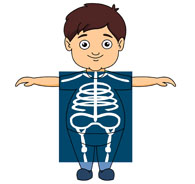 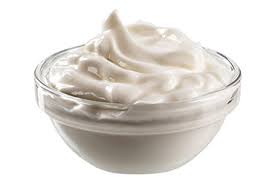 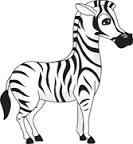 AmbulanceBalloonCakeDoctorElectricfootballGorillaHotelInternetJudoKangarooLemonMicrophoneNoteOrchestrapassportQuizRadioStadiumTelevisionUniversityVideoWagon   X-Ray    YoghurtZebra